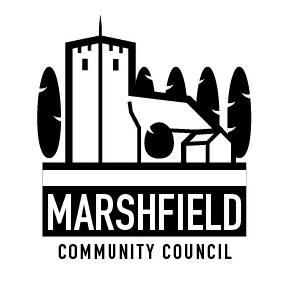                                 Serving the Communities of Castleton and Marshfield            Chairperson: Mr Mathew Taylor      Clerk: Mr G C Thomas  4 Kenilworth Road Newport South Wales NP19 8JQ                         Tel: 01633 664285	                        e-mail:marshfieldcommunitycouncil@gmail.comDear CouncillorThe next meeting of Marshfield Community Council will be held at the Village Hall, Wellfield Road, Marshfield on TUESDAY 13th March 2018 commencing at  7:30p.m.Yours sincerelyG C ThomasClerkAGENDANo.ItemTime (mins)1Apologies.    22Declaration of interests.13Police Matters.   104Time allowed for members of public to speak (In line with Standing Order on Public Participation in Meetings)   155To confirm the minutes of the Monthly Council meeting held on 13th February 2018.26To consider the next steps in arranging removal of fly-tipping from the reen on St Mellons Road.7Review of actions arising from Council Meeting held on 13th February 2018.   158Financial Matters:i) To receive a payments and receipts and bank reconciliation update.ii) To consider a request for a donation towards the upkeep of Castleton Baptist Church graveyard.iii) To consider making a financial contribution towards the cost of clearing the hedging and erecting a fence between The Hollies and Pentwyn Terrace.iv) To consider a request from Keep Us Rural for funding towards trail cameras to be used to combat fly-tipping.v) Other financial matters.   309Planning Matters:i) To decide on observations to be sent to Newport City Council for the following planning applications:MCC 866 -Conex 18/0112Proposal: Single Storey Rear Extension, Conversion of Existing Garage to Living space and Associated External Alterations.Site: Hazeldene, Channel View, Castleton, CF3 2UPii) Other planning matters.    510Correspondence.    511Communication:i) To agree items to be included in the monthly communication to residents in the Marshfield Mail and any posts required to the Community Council website.     512Any other business.   10The next monthly Council meeting will be held on Tuesday 10th April  2018The next monthly Council meeting will be held on Tuesday 10th April  2018The next monthly Council meeting will be held on Tuesday 10th April  2018